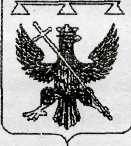 РОССИЙСКАЯ ФЕДЕРАЦИЯТульская областьСОБРАНИЕ ДЕПУТАТОВмуниципального образованияСеверо-Одоевское Одоевского района4-го созываРЕШЕНИЕ	от 10.08.2022г.						             № 25-156.               с. Апухтино      О  внесении изменений в  решение  Собрания депутатов муниципального  образования  Северо-Одоевское  Одоевского  района от 24.12.2021 г № 20-130   «Об утверждении бюджета  муниципального  образования  Северо-Одоевское  Одоевского  района  на 2022 год и  плановый  период 2023-2024 годы».       Руководствуясь  Федеральным  законом № 131 – ФЗ от 06.10.2003г.  «Об  общих  принципах  организации  местного  самоуправления в  Российской  Федерации», решением  Собрания  депутатов муниципального  образования Северо-Одоевское Одоевского района от 24.12.2021г  № 20-130 «Об утверждении  бюджета муниципального образования  Северо- Одоевское Одоевского района на 2022 год и плановый период     2023-2024г.», на основании статьи 50 Устава муниципального образования               Северо-Одоевское  Одоевского района, Собрание депутатов муниципального образования Северо-Одоевское Одоевского района РЕШИЛО: 1.  Внести изменения в  решение Собрания депутатов муниципального  образования Северо-Одоевское Одоевского района от 24.12.2021 № 20-130  «Об утверждении  бюджета муниципального образования Северо-Одоевское Одоевского района на 2022г. и плановый период  2023-2024 годы» следующие  изменения:1.1 Приложение № 1 «Доходы  бюджета муниципального образования   Северо-Одоевское Одоевского района на 2022 год и плановый период 2023 и 2024 годов» изложить в новой редакции (приложение № 1) 1.2 Приложение № 3 «Распределение бюджетных ассигнований бюджета муниципального образования Северо-Одоевское Одоевского района на 2022 год и плановый период 2023 и 2024 годов по разделам, подразделам, целевым статьям и видам расходов  классификации расходов бюджетов Российской Федерации изложить в новой редакции (приложение № 2) 1.3. Приложение №4 «Ведомственная структура расходов бюджета муниципального образования на 2022 год и плановый период 2023 и 2024 годы» изложить в новой редакции  (приложению № 3 ) 2. Контроль за выполнением настоящего Решения возложить на постоянную комиссию собрания депутатов муниципального  образования Северо-Одоевское Одоевского района по экономической  политике, бюджету, налогам и собственности.3.Настоящее решение вступает в  силу со дня  обнародования.Глава муниципального образованияСеверо-Одоевское Одоевского района:					А.А.ПустовойтПояснительная записка к   решению Собрания депутатов муниципального образования Северо-Одоевское Одоевского района «О внесении изменений в Решение собрания депутатов   муниципального образования Северо-Одоевское Одоевского района от 24.12.2021 г.      №20-130 «О бюджете муниципального образования Северо-Одоевское Одоевского района  на 2022г. и плановый период 2023-2024 годов»Проектом решения вносятся изменения в основные характеристики бюджета муниципального образования на 2022 год.Внесены изменения в доходную часть бюджета:Доходы бюджета планируется увеличить на 449,9 тыс. руб., в т.ч.: за счет увеличения доходов от реализации земельных участков, находящихся в собственности поселений на 404,9 тыс.руб., поступления межбюджетных трансфертов в сумме 88,4 тыс. руб. уменьшения  поступления субвенции от  других бюджетов бюджетной системы  на 43,4 тыс. рубВнесены изменения в расходы :Главный бухгалтер                                                  											                    С.А.ЦукановаПриложение № 1к  решению собрания депутатов муниципального образования Северо-Одоевское Одоевского районаОт              .2022г           . №    	Приложение № 1к  решению собрания депутатов муниципального образования Северо-Одоевское Одоевского районаОт 24.12.2021г           . № 20-130Доходы бюджетамуниципального образования Северо-Одоевское Одоевского района на 2022 год и плановый период 2023 и 2024 годы                                                                                                 								          Тыс. руб.Главный бухгалтер                     Приложение № 2к  Решению собрания депутатовмуниципального образованияСеверо-Одоевское Одоевского района№                                от                              г                   Приложение № 3к  Решению собрания депутатовмуниципального образованияСеверо-Одоевское Одоевского района                                                                                                                                                                                                    № 20-130           от  24.12.2021г	    Распределение бюджетных ассигнований бюджета муниципального образованияСеверо–Одоевское Одоевского района на 2022 год и плановый период 2023 и 2024 годов по разделам,подразделам, целевым статьям и видам расходов классификации расходов бюджетов Российской Федерации				  (тыс.рублей)Главный бухгалтер                                                         						                                             С.А.Цуканова                              Приложение № 3															к  Решению собрания депутатовмуниципального образованияСеверо-Одоевское Одоевского района№                             от                             г.Приложение № 4															к  Решению собрания депутатовмуниципального образованияСеверо-Одоевское Одоевского района№  20-130           от  24.12.2021гВедомственная структура расходов бюджета муниципального    образования Северо-Одоевское Одоевского района на 2022 год и     плановый период 2023 и 2024 годы	(тыс.рублей)	Главный бухгалтер                                                                                                                   С.А.ЦукановаПоказательУтверждено Проект РешенияИзменение (+/–)Изменение (+/–)Показательтыс. рублейтыс. рублейтыс. рублей%2022 год2022 год2022 год2022 год2022 годОбщий объем доходов бюджета6821,37271,2+449,9+6,6    Налоговые и неналоговые доходы5852,86257,7+404,9+6,9    Безвозмездные поступления968,51013,5+45,0+4,6Общий объем расходов бюджета6821,37271,2+449,9+6,6  Наименование показателей Утверждено решением о бюджете в ред. от 24.12.2021  № 20-130, тыс. руб.с учетом внесения измененийтыс. руб.  (+/-) Центральный аппаратВыполнение функций органами местного самоуправленияЦентральный аппаратВыполнение функций органами местного самоуправленияЦентральный аппаратВыполнение функций органами местного самоуправленияЦентральный аппаратВыполнение функций органами местного самоуправленияВид расходов 244 (Прочая закупка товаров, работ и услуг для государственных (муниципальных) нужд)398,2438,2+40,0Центральный аппарат Оказание материальной поддержке сельским старостам и руководителям территориальных общественных самоуправлений на территории муниципального образования:Центральный аппарат Оказание материальной поддержке сельским старостам и руководителям территориальных общественных самоуправлений на территории муниципального образования:Центральный аппарат Оказание материальной поддержке сельским старостам и руководителям территориальных общественных самоуправлений на территории муниципального образования:Центральный аппарат Оказание материальной поддержке сельским старостам и руководителям территориальных общественных самоуправлений на территории муниципального образования:- вид расхода 123 (Расходы направленные на выплаты по оплате труда)     066,0+66,0Национальная оборона Осуществление первичного воинского учета на территориях, где отсутствуют военные комиссариатыНациональная оборона Осуществление первичного воинского учета на территориях, где отсутствуют военные комиссариатыНациональная оборона Осуществление первичного воинского учета на территориях, где отсутствуют военные комиссариатыНациональная оборона Осуществление первичного воинского учета на территориях, где отсутствуют военные комиссариаты- вид расхода120 (Расходы направленные на выплаты по оплате труда)    155,4112,0-43,4Жилищно-коммунальное хозяйствоЖилищно-коммунальное хозяйствоЖилищно-коммунальное хозяйствоЖилищно-коммунальное хозяйство-вид расходов 247 (Закупка энергетических ресурсов);390,0688,9+298,9Культура Культура Культура Культура -вид расходов 110 (Расходы на выплату персоналу  на повышение оплаты труда работников культурно-досуговых учреждений  (Постановление Правительства Тульской области от 28.05.2013 г.№239)088,4+88,4НАИМЕНОВАНИЕ  ПОКАЗАТЕЛЕЙКОД КБКСумма2022г.Сумма2023г.Сумма2024г.ИТОГО ДОХОДОВ000 850 00000 00 0000 0006821,35984,25857,1НАЛОГОВЫЕ И НЕНАЛОГОВЫЕ ДОХОДЫ000 100 00000 00 0000 0006257,74979,44913,3НАЛОГИ НА ПРИБЫЛЬ, ДОХОДЫ000 101 00000 00 0000 000107,080,080,0Налог на доходы физических лиц182 101 02000 01 0000 110107,080,080,0Пеня по налогу  на доходы физических лиц с доходов источником которых является налоговый агент, за исключением доходов ,в отношении которых исчисление и уплата  налога осуществляется   в соответствии  со статьями 227, 227.1 и 228 Налогового кодекса Российской Федерации  182 101 02010 01 0000 11099,072,072,0Денежные взыскания (штрафы) по налогу на доходы физических лиц  с доходов, источником которых является налоговый агент, за исключением доходов, в отношении которых исчисление и уплата налога осуществляется в соответствии  со статьями 227,227.1 и 228 Налогового кодекса Российской Федерации182 101 02010 01 2100 1101,01,01,0Налог на доходы физических лиц с доходов, источником которых является налоговый агент, за исключением, доходов, в отношении которых  исчисление и уплата налога осуществляется в соответствии со статьями 227,227.1 и 228 Налогового кодекса Российской Федерации182 101 02010 01 3000 1104,04,04,0Налог на доходы физических лиц с доходов, полученных физическими лицами в соответствии со статьей 228 Налогового кодекса Российской Федерации182 10102030 01 0000 1103,03,03,0Налог на совокупный доход182 105 00000 00 0000 0005,05,05,0Единый сельскохозяйственных налог182 105 03000 01 0000 1105,05,05,0Налоги на имущество000 106 00000 00 0000 000299,0478,6495,5Налог на имущество физических лиц взимаемый по ставкам, применяемым к объектам налогообложения, расположенным в границах поселений182 106 01030 10 0000 110299,0478,6495,5Земельный налог182 106 06000 00 0000 1104891,83734,63692,8Земельный налог с организаций, обладающих земельным участком расположенным в границах  сельских поселений182 106 06033 10 0000 1102600,11480,11490,5Земельный налог, с физических лиц, обладающих земельным участком расположенным в границах сельских поселений182 106 06043 10 0000 1102291,72254,52202,3Доходы получаемые в виде арендной либо иной платы за передачу в возмездное пользование государственного и муниципального имущества (за исключением имущества бюджетных и автономных учреждений, а также имущества государственных и муниципальных унитарных предприятий, в том числе казенных)871 111 05000 00 0000 120---Доходы, получаемые в виде арендной платы, а также средства от продажи права на заключение договоров аренды на земли, находящиеся в собственности поселений (за исключением земельных участков муниципальных бюджетных и автономных учреждений)871 111 05025 10 0000 120---Доходы от продажи материальных и нематериальных активов000 114 00000 00 0000 000954,9681,2640,0Доходы от продажи земельных участков, находящихся в собственности поселений ( за исключением земельных участков муниципальных автономных учреждений)871 114 06025 10 0000 430954,9681,2640,0Безвозмездные поступления000 200 00000 00 0000 0001013,51004,8943,8Безвозмездные поступления от других бюджетов бюджетной системы РФ000 202 00000 00 0000 0001013,51004,8943,8Дотация  от других бюджетов бюджетной системы РФ871 202 15001 10 0000 150787,3817,7750,4Дотации на выравнивание уровня бюджетной обеспеченности871 202 15001 10 0000 150787,3817,7750,4Субвенция  от других бюджетов бюджетной системы РФ в т.ч.871 202 35118  10 0000 150112,0160,3165,5Иные межбюджетные трансферты871 202 49999  10 0000 150114,226,827,9ВСЕГО  ДОХОДОВ7271,25984,25857,1НаименованиеГРБСразделПодразделЦелеваястатьяВид расходовСумма2022г.Сумма2023г.Сумма2024г.Общегосударственные  вопросы871010000000000000004935,74358,64262,8Функционирование Правительства РФ, высших органов исполнительной власти субъектов РФ, местных администраций871010400000000000004837,74326,64230,8Центральный аппарат871010483200000000004837,74326,64230,8Выполнение функций органами местного самоуправления871010483200000000004837,74326,64230,8Расходы871010483200000000004837,74326,64230,8Расходы направленные на выплаты по оплате труда центральному аппарату МО в рамках не программного направления деятельности , обеспечение функционирование местных администраций871010483200001101203778,7  3397,13344,8Заработная плата871010483200001101212902,22609,22569,0Страховые взносы87101048320000110129876,5787,9775,8Закупка товаров, работ, услуг в сфере информационно-коммуникационных технологий87101048320000190242289,1257,5214,0Закупка товаров, работ, услуг в сфере информационно-коммуникационных технологий87101048320000190242109,1100,5147,0Закупка товаров, работ, услуг в сфере информационно-коммуникационных технологий87101048320000190242180,0157,067,0Услуги по содержанию имущества871010483200001902426,97,07,0Прочие услуги87101048320000190242150,7120,040,0Поступление нефинансовых активов8710104832000019024222,430,020,0Увеличение стоимости основных средств8710104832000019024212,420,010,0Увеличение стоимости материальных запасов8710104832000019024210,010,010,0Прочая закупка товаров, работ и услуг для государственных (муниципальных) нужд87101048320000190244608,2657,4657,4Прочая закупка товаров, работ и услуг для государственных (муниципальных) нужд87101048320000190244438,2554,1554,4Услуги связи871010483200001902445,04,04,0Коммунальные услуги87101048320000190244250,0380,2380,2Услуги по содержанию имущества8710104832000019024422,220,020,0Прочие услуги87101048320000190244161,0150,2150,2Поступление нефинансовых активов87101048320000190244170,0103,0103,0Увеличение стоимости основных средств8710104832000019024410,510,010,0Увеличение стоимости материальных запасов87101048320000190244159,593,093,0Коммунальные услуги87101048320000190247128,900Уплата налога на имущество организаций и земельного налога 871010483200001908517,37,27,2Уплата транспортного налога871010483200001908522,02,02,0Уплата прочих налогов, сборов и иных платежей8710104832000019085323,55,45,4Резервные фонды 8710111000000000000032,032,032,0Резервные фонды8710111000000000000032,032,032,0Резервные фонды местных администраций8710111000000000000032,032,032,0 Прочая закупка товаров, работ и услуг для государственных (муниципальных) нужд8710111832000019024432,032,032,0Другие общегосударственные вопросы8710113000000000000066,0--Не программные расходы8710113999000000000066,0--Иные не программные мероприятия в рамках не программных расходов871011399900S053000066,0--Оказание материальной поддержке сельским старостам и руководителям территориальных общественных самоуправлений на территории муниципального образования871011399900S053000066,0--Иные выплаты, за исключением фонда оплаты труда государственных (муниципальных) органов,лицам привлекаемым согласно законодательству для выполнения отдельных полномочий871011399900S053012366,0--Национальная оборона87102009990000000000112,0160,3165,5Мобилизационная и вневойсковая подготовка87102039990000000000112,0160,3165,5Осуществление первичного воинского учета на территориях, где отсутствуют военные комиссариаты87102039990051180000112,0160,3165,5Расходы8710203999005118000095,395,395,3Фонд оплаты труда и страховые взносы8710203999005118012095,395,395,3Заработная плата8710203999005118012173,273,273,2Страховые взносы8710203999005118012922,122,122,1Прочая закупка товаров, работ и услуг для государственных (муниципальных) нужд8710203999005118024416,765,070,2Национальная безопасность и правоохранительная деятельность8710300000000000000048,050,546,0Защита населения и территории от чрезвычайных ситуаций природного и техногенного характера, гражданская оборона 8710309000000000000026,026,023,0 Мероприятия по муниципальной  программе «Защита населения и территорий от чрезвычайных  ситуаций и безопасности людей на водных объектах»8710309011022727000026,026,023,0Подготовка населения и организаций к действиям в чрезвычайной ситуации в мирное и военное время8710309011022727000026,026,023,0Прочая закупка товаров, работ и услуг для государственных (муниципальных) нужд 8710309011022727024426,026,023,0Защита населения и территории от ЧС, обеспечение пожарной безопасности  МО Северо-Одоевское Одоевского района8710310021022727024422,024,523,0 Мероприятий по муниципальной программе пожарной безопасности8710310021022727024422,024,523,0Прочая закупка товаров, работ и услуг для государственных (муниципальных) нужд.8710310021022727024422,024,523,0Национальная экономика87104100000000000000105,826.827,9Связь и информатика8710410999008045000025,826.827,9Иные не программные мероприятия8710410999008045024425,826.827,9Прочая закупка товаров, работ и услуг для государственных (муниципальных) нужд8710410999008045024425,826.827,9Другие вопросы в области национальной экономики8710412000000000000080,0--Иные не программные мероприятия8710412999002724000080,0Мероприятия в области национальной экономики8710412999002724024480,0Жилищно-коммунальное хозяйство87105000000000000000688,9180,0180,0Коммунальное хозяйство87105029990027410000508,9--Осуществление мероприятий по коммунальному хозяйству в рамках не программных расходов87105029990027410000508,9--Иные не программные расходы87105029990027410000508,9--Закупка энергетических ресурсов87102029990027410247230,1--Исполнение судебных актов Российской Федерации и мировых соглашений по возмещению причиненного вреда87105029990027410831278,8--Благоустройство87105030000000000000180,0180,0180,0Муниципальной  программы «Развитие системы коммунальной инфраструктуры муниципального образования            Северо-Одоевское Одоевского района. Благоустройство» 8710503000000000000180,0180,0180,0 Реализация мероприятий «Уличное освещение» муниципальной программы «Развитие системы коммунальной инфраструктуры муниципального образования Северо-Одоевское Одоевского района. Благоустройство» Услуги по уличному освещению87105030310127410000180,0100,0100,0Прочая закупка товаров, работ и услуг для государственных (муниципальных) нужд87105030310127410244100,0100,0100,0Расходы8710503031012741024430,050,050,0Приобретение услуг8710503031012741024430,050,050,0Поступление нефинансовых активов8710503031012741024450,050,050,0Увеличение стоимости материальных запасов8710503031012741024450,050,050,0Реализация мероприятий «Прочие услуги по благоустройству» муниципальной программы «Развитие системы коммунальной инфраструктуры муниципального образования Северо-Одоевское Одоевского района. Благоустройство» 8710503032022741024480,080,080,0Прочая закупка товаров, работ и услуг для государственных (муниципальных) нужд8710503032022741024480,080,080,0Прочие услуги8710503032022741024480,080,080,0Культура и  кинематография871080199900005900001167,1863,5687,2Культура871080199900005900001078,7863,5687,2Расходы на выполнение по оплате труда работникам культуры в рамках не программного направления деятельности «Обеспечение функционирования учреждений культуры»87108019990000590110940,7725,5549,2Заработная плата87108019990000590111722,5555,1421,8Страховые взносы87108019990000590119218,2170,4127,4Развитие культуры87108010610100590000107,0107,0107,0Проект  Мероприятий  по программе «Развитие культуры в МО Северо-Одоевское Одоевского района»87108010610100590000107,0107,0107,0Закупка товаров, работ, услуг в сфере информационно-коммуникационных технологий8710801061010059024210,010,010,0Прочая закупка товаров, работ и услуг для государственных (муниципальных) нужд 8710801060010005924497,097,097,0Коммунальные услуги8710801061010059024441,041,541,5Услуги связи871080106101005902440,50,50,5Поступление нефинансовых активов8710801061010059024455,555,555,5Увеличение стоимости основных средств8710801061010059024410,010,010,0Увеличение стоимости материальных запасов8710801061010059024445,545,545,5Уплата налога на имущество организаций и земельного налога8710801999000059085120,120,120,1Уплата прочих налогов, сборов и иных платежей8710801999000059085310,910,910,9Расходы на выплату персоналу  на повышение оплаты труда работников культурно-досуговых учреждений  (Постановление Правительства Тульской области от 28.05.2013 г.№2398710801999008012011088,4--Социальная политика87110000000000000244205,7187,5188.2Пенсионное обеспечение87110010000000000000190,7172,5173.2Иные непрограммные расходы87110019900000000000190,7172,5173.2Расходы, связанные с назначением и выплатой пенсии за выслугу лет муниципальным служащим и ежемесячная доплата к трудовой пенсии лицам, замещающим муниципальные должности в муниципальном образовании 87110019990027360312190,7172,5173.2 Проект Реализация мероприятий муниципальной  программы «Достойная жизнь»8711006061020019024415,015,015,0Физическая культура 8711101000000000000008,08,08,0 Физкультурно-оздоровительная работа и спортивные мероприятия8711101000000000000008,08,08,0Проект  Мероприятий  по программе «Спортивная молодежь  МО Северо-Одоевское Одоевского района Тульской области»871110105101605700008,08,08,0Прочая закупка товаров, работ, услуг для государственных (муниципальных) нужд871110105101605702448,08,08,0Условно нераспределенные расходы87199999990099900900149,0291,5 ИТОГО7271,25984,25857,1НаименованиеГРБСразделПодразделЦелеваястатьяВид расходовСумма2022г.Сумма2023г.Сумма2024г.Общегосударственные  вопросы871010000000000000004935,74358,64262,8Функционирование Правительства РФ, высших органов исполнительной власти субъектов РФ, местных администраций871010400000000000004797,74326,64230,8Центральный аппарат871010483200001100004797,74326,64230,8Расходы направленные на выплаты по оплате труда центральному аппарату МО в рамках не программного направления деятельности , обеспечение функционирование местных администраций871010483200001101203778,73397,13344,8Закупка товаров, работ, услуг в сфере информационно-коммуникационных технологий87101048320000190242289,1257,5214,0Прочая закупка товаров, работ и услуг для государственных (муниципальных) нужд87101048320000190244608,2657,4657,4Коммунальные услуги87101048320000190247128,9Уплата налогов8710104000000000085032,814,614,6Уплата налога на имущество организаций и земельного налога 871010483200001908517,37,27,2Уплата прочих налогов, сборов и иных платежей871010483200001908522,02,02,0Уплата прочих налогов, сборов и иных платежей8710104832000019085323,55,45,4Резервные фонды8710111000000000000032,032,032,0Резервные фонды8710111832000019000032,032,032,0Резервные фонды местных администраций8710111832000019000032,032,032,0Другие общегосударственные вопросы8710113000000000000066,0Оказание материальной поддержке сельским старостам и руководителям территориальных общественных самоуправлений на территории муниципального образования8710113999008126012366,0Национальная оборона87102009990000000000112,0160,3165,5Мобилизационная и вневойсковая подготовка87102039990000000000112,0160,3165,5Руководство и управление в сфере установленных функций 87102039990051180000112,0160,3165.5Осуществление первичного воинского учета на территориях, где отсутствуют военные комиссариаты87102039990051180120112,0160,3165.5Национальная безопасность и правоохранительная деятельность8710300000000000000048,0 50,546,0Защита населения и территории от чрезвычайных ситуаций природного и техногенного характера, гражданская оборона 8710309000000000000026,026,023,0 Мероприятия по муниципальной  программе «Защита населения и территорий от чрезвычайных  ситуаций и безопасности людей на водных объектах»87103  09011022727000026,026,023,0Прочая закупка товаров, работ и услуг для государственных (муниципальных) нужд 8710309011022727024426,026,023,0 Защита населения и территории от ЧС, обеспечение пожарной безопасности  МО Северо-Одоевское Одоевского района8710310021022727000026,024,523,0  Мероприятия по муниципальной программе  пожарной безопасности8710310021022727000022,024,523,0Прочая закупка товаров, работ и услуг для государственных (муниципальных) нужд8710310021022727024422,024,523,0Национальная экономика87104100000000000000105,826.827,9Связь и информатика8710410999008045000025.826.827,9Не программные расходы8710410999008045000025.826,827,9Прочая закупка товаров, работ и услуг для государственных (муниципальных) нужд8710410999008045024425,826,827,9Другие вопросы мв области национальной экономики8710412000000000000080,0--Мероприятия в области национальной экономики8710412999002724024480,0--Жилищно-коммунальное хозяйство87105000000000000000688,9180,0180,0Коммунальное хозяйство87105020000000000000508,9--Осуществление мероприятий по коммунальному хозяйству в рамках не программных расходов87105020000000000000508,9--Иные не программные расходы87105020000000000000508,9--Закупка энергетических ресурсов87105029990027410247230,1--Исполнение судебных  актов Российской Федерации и мировых соглашений по возмещению причиненного  вреда 87105029990027410831278,8--Благоустройство87105030000000000000180,0180,0180,0Муниципальная программа «Развитие системы коммунальной инфраструктуры муниципального образования Северо-Одоевское Одоевского района Благоустройство87105030000000000000180,0180,0180,0Подпрограмма «Уличное освещение» муниципальной программы «Развитие системы коммунальной инфраструктуры муниципального образования Северо-Одоевское Одоевского района. Благоустройство» Услуги по уличному освещению 87105030310127410000100,0100,0100,0Прочая закупка товаров, работ и услуг для государственных (муниципальных) нужд 87105030310127410244100,0100,0100,0Подпрограмма «Прочие услуги по благоустройству»  муниципальной программы «Развитие системы коммунальной инфраструктуры муниципального образования Северо-Одоевское Одоевского района. Благоустройство» 8710503032022741024480,080,080,0Прочая закупка товаров, работ и услуг для государственных (муниципальных) нужд8710503032022741024480,080,080,0Культура и  кинематография871080199900005900001167,1863,5687,2Фонд оплаты труда и страховые взносы Расходы на выполнение по оплате труда работникам культуры в рамках не программного направления деятельности «Обеспечение функционирования учреждений культуры»87108019990000590110940,7725,5549,2  Мероприятий по программе «Развитие культуры МО Северо-Одоевское Одоевского района»87108010610100590000107,0107,0107,0Закупка товаров, работ, услуг в сфере информационно-коммуникационных технологий8710801061010059024210,010,010,0Мероприятия по программе «Развитие культуры МО Северо-Одоевское Одоевского района»Прочая закупка товаров, работ и услуг для государственных (муниципальных) нужд8710801061010059024497,097,097,0Уплата налогов8710801000000000085031,031,031,0Уплата налога на имущество организаций и земельного налога8710801999000059085120,120,120,1Уплата прочих налогов, сборов и иных платежей8710801999000059085310,910,910,9Расходы на выплату персоналу  на повышение оплаты труда работников культурно-досуговых учреждений  (Постановление Правительства Тульской области от 28.05.2013 г.№2398710801999008012011088,400Социальная политика87110010000000000244205,7187,5188.2Пенсионное обеспечение87110010000000000000190,7172,5173.2Расходы, связанные с назначением и выплатой пенсии за выслугу лет муниципальным служащим и ежемесячная доплата к трудовой пенсии лицам, замещающим муниципальные должности в муниципальном образовании 87110019990027360312190,7172,5173.2  Реализация мероприятий муниципальной  программы «Достойная жизнь»8711006041020019024415,015,015,0Физическая культура 871110100000000000008,08,08,0Физкультурно-оздоровительная работа и спортивные мероприятия871110100000000000008,08,08,0Проект Мероприятий в области здравоохранения, спорта и физической культуры, туризма871110105101605700008,08,08,0Прочая закупка товаров, работ, услуг для государственных (муниципальных) нужд871110105101605702448,08,08,0Условно нераспределенные расходы-149,0291,5ИТОГО7271,25984,25857,1